Income unit—Commonwealth government payment type, code AAAExported from METEOR(AIHW's Metadata Online Registry)© Australian Institute of Health and Welfare 2024This product, excluding the AIHW logo, Commonwealth Coat of Arms and any material owned by a third party or protected by a trademark, has been released under a Creative Commons BY 4.0 (CC BY 4.0) licence. Excluded material owned by third parties may include, for example, design and layout, images obtained under licence from third parties and signatures. We have made all reasonable efforts to identify and label material owned by third parties.You may distribute, remix and build on this website’s material but must attribute the AIHW as the copyright holder, in line with our attribution policy. The full terms and conditions of this licence are available at https://creativecommons.org/licenses/by/4.0/.Enquiries relating to copyright should be addressed to info@aihw.gov.au.Enquiries or comments on the METEOR metadata or download should be directed to the METEOR team at meteor@aihw.gov.au.Income unit—Commonwealth government payment type, code AAAIdentifying and definitional attributesIdentifying and definitional attributesMetadata item type:Data ElementShort name:Payment typeSynonymous names:Payment typeMETEOR identifier:270244Registration status:Housing assistance, Retired 10/02/2006Data Element Concept:Income unit—Commonwealth government payment typeValue Domain:Payment type code AAAValue domain attributesValue domain attributesValue domain attributesRepresentational attributesRepresentational attributesRepresentational attributesRepresentation class:CodeCodeData type:StringStringFormat:AAAAAAMaximum character length:33ValueMeaningPermissible values:AGEAge pensionCARCarer paymentDSPDisability support pensionPNCCrisis payment-pensionPPSParenting payment single (formerly sole parent pension)WIDWidow pensionWFAWife pension ageWFDWife pension disability support (DSP)AUSAustudyBVABereavement allowanceNMANewstart mature age allowanceNSANewstart allowanceNSCCrisis payment: NewstartPGCCrisis payment: ParentingPGLParenting allowance: Low Income earnerPGNParenting payment: Partner of Newstart recipientPGPParenting payment: Partner of pensionerPGYParenting payment - partner of Youth allowance (YAL) customerPTAPartner allowanceSKASickness allowanceSPLSpecial benefitWDAWidow allowanceYALYouth allowanceFAHFamily tax benefit  (FTB) (A) only at more than minimum rateFBHFTB (B) only at more than minimum rateFBLFTB (B) at minimum rate (plus FTB B)FP*Partner of Family payment recipientNNSNon-payment spouse of Newstart recipientNPSNon-payment spouse of pensionerPG*
 Non-payment Spouse of parenting payment partnered (PPP) (includes PGL, PGN, PGP, PGY)
 Collection and usage attributesCollection and usage attributesGuide for use:CODE FP*     Partner of Family payment recipientCODE PG*     Non-payment Spouse of parenting payment partnered (PPP) (includes PGL, PGN, PGP, PGY)Codes PG* and FP* are derived payment type codes that indicate the person does not receive an income support payment or more than base rate FTB but is the partner of a person who receives either Parenting Payment Partnered (PG*) or FTB (FP*). Whilst the individual is not eligible for Commonwealth Rent Assistance (CRA), their partners may be. These codes are used to assist the Commonwealth department of Family and Community Services in compiling the data set.Parenting Payment Partnered (PPP) is the proper name for the payment type but the Commonwealth housing data set including CRA uses a series of sub-codes which indicate the conditions under which the payment is made (i.e. PGL, PGN, PGP, and PGY.Data element attributes Data element attributes Source and reference attributesSource and reference attributesSubmitting organisation:Commonwealth Department of Family and Community Services
Origin:FaCS 2003. Unpublished. Draft performance indicators for Commonwealth Rent AssistanceRelational attributesRelational attributesRelated metadata references:Is re-engineered from  Payment type, version 1, DE, NHADD, NHDAMG,  Superseded 01/03/2005.pdf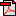  (19.3 KB)       No registration status